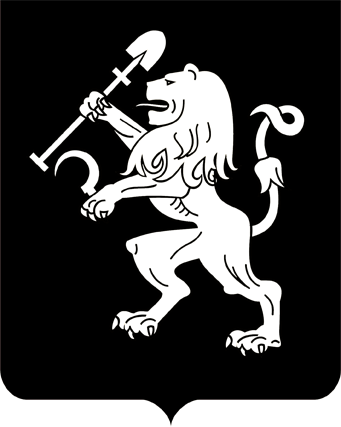 АДМИНИСТРАЦИЯ ГОРОДА КРАСНОЯРСКАПОСТАНОВЛЕНИЕО приватизации нежилого помещения № 90 по ул. Профсоюзов, д. 27 (лит. А1)В соответствии с Федеральным законом от 21.12.2001 № 178-ФЗ «О приватизации государственного и муниципального имущества»,          постановлением Правительства Российской Федерации от 27.08.2012                № 860 «Об организации и проведении продажи государственного или муниципального имущества в электронной форме», решением Красноярского городского Совета от 21.12.2004 № 4-69 «О порядке и условиях приватизации муниципального имущества в городе Красноярске»,              решением Красноярского городского Совета депутатов от 17.09.2019             № 4-61 «Об утверждении прогнозного плана (программы) приватизации муниципального имущества города Красноярска на 2020–2022 годы», руководствуясь ст. 41, 58, 59 Устава города Красноярска,ПОСТАНОВЛЯЮ:1. Приватизировать нежилое помещение № 90 общей площадью 144,50 кв. м, расположенное по адресу: г. Красноярск, ул. Профсоюзов,          д. 27 (лит. А1), с кадастровым номером 24:50:0200132:863, путем продажи на аукционе в электронной форме; в случае признания аукциона несостоявшимся – путем продажи посредством публичного предложения, проводимой в электронной форме.2. Для продажи нежилого помещения на аукционе установить следующие условия:начальная цена продажи нежилого помещения – 1 657 000 (один миллион шестьсот пятьдесят семь тысяч) рублей, в том числе НДС;шаг аукциона в размере 5 процентов от начальной цены продажи нежилого помещения.3. Для продажи нежилого помещения посредством публичного предложения установить следующие условия:цена первоначального предложения – 1 657 000 (один миллион шестьсот пятьдесят семь тысяч) рублей, в том числе НДС;минимальная цена предложения (цена отсечения), по которой может быть продано указанное нежилое помещение, – 50 процентов начальной цены несостоявшегося аукциона в сумме 828 500 (восемьсот двадцать восемь тысяч пятьсот) рублей, в том числе НДС;величина снижения цены первоначального предложения (шаг понижения) – 10 процентов цены первоначального предложения в сумме 165 700 (сто шестьдесят пять тысяч семьсот) рублей;величина повышения цены (шаг аукциона) – 50 процентов от шага понижения в сумме 82 850 (восемьдесят две тысячи восемьсот пятьдесят) рублей.4. Департаменту муниципального имущества и земельных отношений администрации города:разместить настоящее постановление и информационное сообщение о продаже помещения на официальном сайте Российской Федерации для размещения информации о проведении торгов, определенном Правительством Российской Федерации, сайте электронной торговой площадки акционерного общества «Единая электронная торговая площадка», официальном сайте администрации города, сайте департамента муниципального имущества и земельных отношений администрации города;осуществить продажу указанного нежилого помещения. 5. Контроль за исполнением настоящего постановления возложить на заместителя Главы города – руководителя департамента муници-пального имущества и земельных отношений Павлович Н.Н.Глава города								        С.В. Еремин28.10.2020№ 865